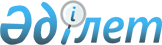 Вопросы государственного Экспортно-импортного банка Республики Казахстан
					
			Утративший силу
			
			
		
					П о с т а н о в л е н и е Правительства Республики Казахстан от 16 апреля 1996 г. N 458. Утратило силу - постановлением Правительства РК от 7 января 1999 г. N 10 ~P990010.



        В целях повышения эффективности деятельности государственного
Экспортно-импортного банка Республики Казахстан, привлечения внешних
финансовых ресурсов, необходимых для реализации
структурно-инвестиционной политики, Правительство Республики Казахстан
ПОСТАНОВЛЯЕТ:








          1. Согласиться с предложением Министерства финансов, Министерства
экономики, Национального банка, государственного
Экспортно-импортного банка Республики Казахстан о преобразовании с
1 января 1997 года государственного Экспортно-импортного банка
Республики Казахстан в акционерное общество открытого типа, с
последующим участием международных финансовых организаций и
первоклассных иностранных банков.








          2. Увеличить уставный фонд государственного Экспортно-импортного
банка Республики Казахстан до 5 000 000 000 (пяти миллиардов) тенге
путем зачисления в него кредитных ресурсов, выделенных государственному
Экспортно-импортному банку Республики Казахстан в соответствии с
Указом Президента Республики Казахстан, имеющим силу Закона, от 20
июля 1995 г. N 2371  
 U952371_ 
  "О внесении изменений и дополнений в
Указ Президента Республики Казахстан, имеющий силу Закона, от 15
марта 1995 г. N 2120 "О республиканском бюджете на 1995 год".
<*>



          Сноска. В пункте 2 заменены слова - постановлением Правительства
РК от 15 июля 1996 г. N 902.








          3. Министерству финансов и государственному Экспортно-импортному
банку Республики Казахстан провести переговоры с международными
финансовыми организациями и первоклассными иностранными банками на
предмет их участия в уставном фонде государственного
Экспортно-импортного банка Республики Казахстан путем приобретения ими
до 49 процентов государственного пакета акций.








          4. Министерству финансов Республики Казахстан, Государственному
комитету Республики Казахстан по управлению государственным
имуществом, государственному Экспортно-импортному банку и
Национальному банку Республики Казахстан (по согласованию) до 1 ноября
1996 года разработать пакет нормативных документов и завершить
организационные мероприятия, необходимые для преобразования
государственного Экспортно-импортного банка Республики Казахстан в
акционерное общество открытого типа.








          5. Министерству финансов заключить с государственным
Экспортно-импортным банком Республики Казахстан соответствующее
соглашение, предусмотрев в нем условия выдачи гарантий для привлечения
внутренних и внешних финансовых ресурсов, необходимых для
финансирования инвестиционных проектов.








          6. В абзаце первом пункта 14 Устава государственного
Экспортно-импортного банка Республики Казахстан, утвержденного
постановлением Кабинета Министров Республики Казахстан от 31 августа
1995 г. N 1208  
 P951208_ 
  "Вопросы государственного
Экспортно-импортного банка Республики Казахстан" слова "в сумме 3
(три) миллиарда" заменить словами "в сумме 5 (пять) миллиардов".








          7. Министерству финансов Республики Казахстан обеспечить контроль
за исполнением настоящего постановления.








                    Премьер-Министр




                Республики Казахстан








					© 2012. РГП на ПХВ «Институт законодательства и правовой информации Республики Казахстан» Министерства юстиции Республики Казахстан
				